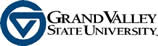 Clearance from Academic Advisor for Curricular Practical Training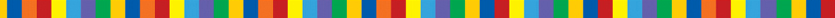 The United States Citizenship and Immigration Services (USCIS) regulations permit student on F-1 status to engage in Curricular Practical training before completing a degree program.  GVSU may call this paid work experience an internship, co-op, practicum, etc., but for USCIS purposes, it is Curricular Practical training.  This work experience must be related to the student’s field of study and be for credit or a graduation requirement.To be completed by the STUDENT:NAME: ______________________________________________________________________________G Number: ___________________________________________________________________________Major/ Degree: ________________________________________________________________________To be completed by the ACADEMIC ADVISOR: Anticipated date student will complete degree requirements: ___________________________________Is this internship (practicum, co-op) required for the major or degree:   ___________________________If the internship is optional for the student’s major or degree program, the student must be enrolled for internship credit or for independent study.  Have you approved this student’s enrollment in internship or independent study credit?_____________________________________________________________________________________Faculty Name _________________________________________________________________________Faculty Signature ______________________________________________________________________Date_________________________________________________________________________________Department___________________________________________________________________________	Phone extension _______________________________________________________________________Return this form to: Kate Stoetzner, Director of International Student and Scholar ServicesPadnos International Center, 130 Lake Ontario Hall 